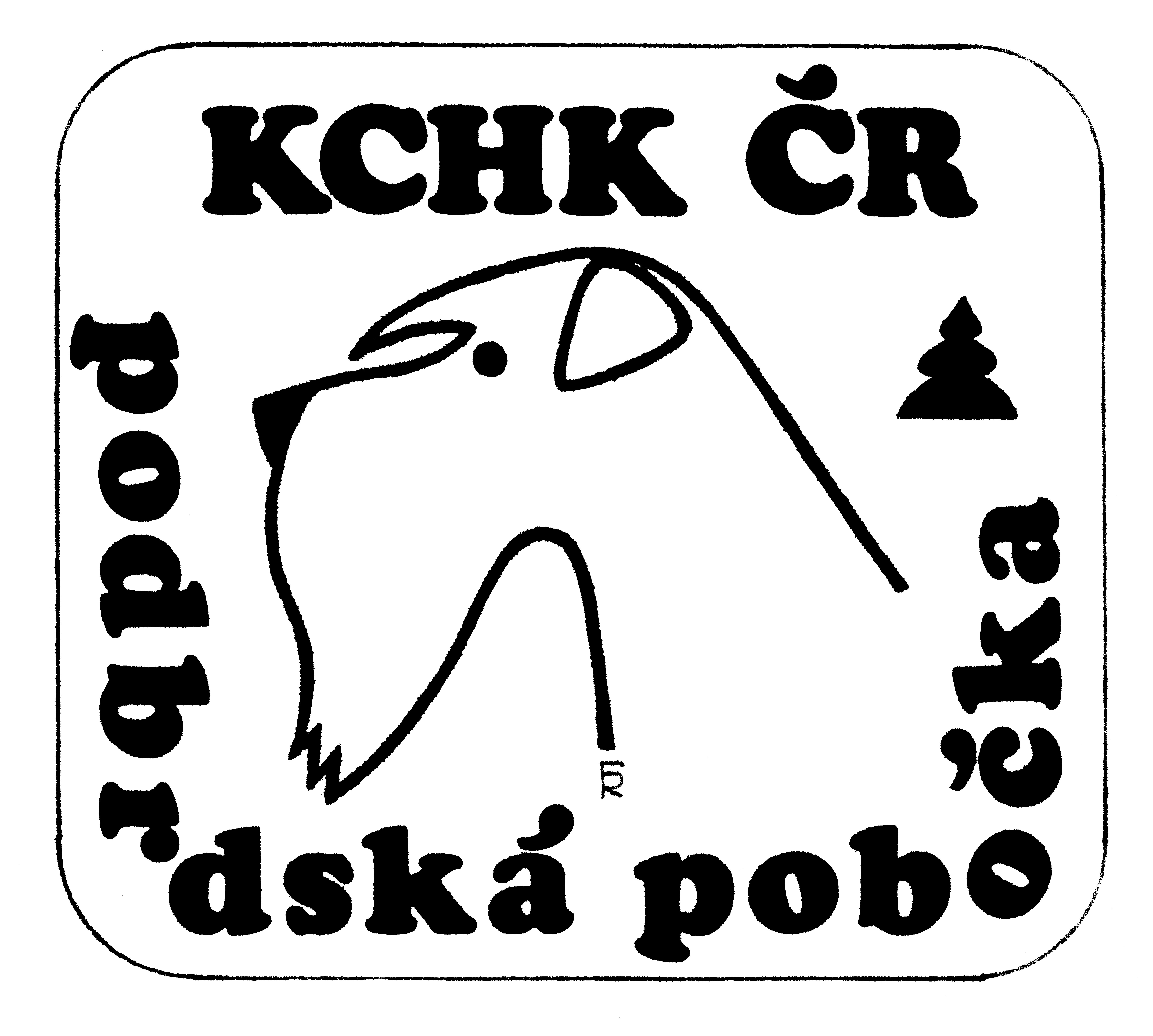                                     pořádá dne 8.května  2024na  Kynologickém cvičišti Braník, Za mlýnem, Praha 4 - BraníkXXIV. OBLASTNÍ KLUBOVOU VÝSTAVU KNÍRAČŮVŠECH VELIKOSTNÍCH  A BAREVNÝCH RÁZŮse zadáváním titulů Oblastní klubový vítěz, ČKŠ, res.ČKŠ, ČKŠ-J,ČKŠ-V.a BONITACI  (středních a malých kníračů)UZÁVĚRKA PŘIHLÁŠEK PRO VÝSTAVU :     13. 4. 2024    Toto datum je závazné !!!bonitace malých a středních kníračů – uzávěrka do 30. 4. 2024-  bonitaci  lze nahlásit i v den konání akce na místě za zvýšený poplatekpoplatky :VÝSTAVA – ZÁKLADNÍ POPLATKY – pro členy Klubu chovatelů kníračů1.pes vč.katalogu      700,- Kčdalší pes      500.- Kč,      dorost,tř.čestná   250.- Kčveteráni, baby      200,- Kč,     soutěže     200.- KčInzerce do katalogu: formát A5 – 200,- Kč,    formát A6 – 100.- KčVÝSTAVA – tyto poplatky platí POUZE pro členy PODBRDSKÉ POBOČKY KCHK1.pes vč.katalogu      200,- Kčdalší pes                    100.- Kčdorost, tř.čestná, veteráni, babytř., soutěže, inzerce do katalogu        ZDARMANEČLENOVÉ KLUBU PLATÍ DVOJNÁSOBEK ZÁKLADNÍCH POPLATKU !****************************************************************BONITACE: MK a SK:  600,- Kč, nečlen KCHK 1200,- Kč, člen Podbrdské pobočky 200,- KčPoplatky  při přihlášení  a  platbě na místě             za bonitaci MK a SK:   800,- Kč         nečlen KCHK 1.600,- KčPŘIHLÁŠKY  ON-LINE:    https://podbrdska-pobocka.webnode.cz/akce-2024Systém bude přijetí přihlášky potvrzovat na vámi zadaný email!Bez této zprávy nelze považovat přihlášku za automaticky přijatou.Kontaktní email pro dotazy:vystavabranik@seznam.czPOPLATKY ELEKTRONICKY- účet: 1020305711/5500Variabilní S. - vaše telefonní čísloRozhodčí - OKV:     MUDr. Zita Kerak Lukáčová BONITACE:  Jaroslava DrožováZměna rozhodčí vyhrazena !           Program výstavy : 7.00 – 8,45         přejímka psů     zahájení vyšetřování očí                                 8.45 – 9.00     zahájení výstavy, předání pohárů našim  šampionům                                9.00 – 13.00    posuzování výstavy                               13.00 – 13.30   soutěže, závěr výstavy14.00                 zahájení posuzování bonitace16,00                 ukončení akceZměna programu vyhrazena dle počtu přihlášených jedinců  !!!Rozdělení do tříd :baby třída – od 4 do 6 měsíců                              třída dorostu : od 6 do 9 měsíců                              třída mladých : od 9 do 18 měsíců                              mezitřída : od 15 do 24 měsíců, bez ohledu na zízkané tituly a zkoušky                              otevřená : od 15  měsíců, bez ohledu na zízkané tituly a zkoušky                              pracovní : od 15 měsíců ( MK + SK: vystavení MALÉHO CERTIFIKÁTU                                                                                      VK: vystavení VELKÉHO CERTIFIKÁTU)                                  vítězů: od 15 měsíců ( NV,Kl.vít.,Vít.spec.výst.,interšampion,národní šampion ,                                                                  klub. Šamp., vše ze zemí připojených kFCI doložit fotokopií certifikátu)                             veteránů : od 8 let                             mimo konkurenci : od 15 měsíců (viz. Třída šampionů), bez nároku na klasifikaciU všech přihlášek musí být přiložena fotokopie průkazu původu. Pokud příslušné doklady nebudou u přihlášky přiloženy, nebude přijata! Výstava je přístupná psům a fenám zapsaným v plemenných knihách uznaných FCI, kteří dosáhli v den  výstavy stáří požadovaného pro zařazení do třídy. Nesprávné zařazení do třídy je vystavovatel povinen reklamovat ve výstavní kanceláři ihned po příchodu na výstavu. Pokud nebudou přiloženy příslušné kopie dokladů o získání požadovaných titulů nebo o zkoušce z výkonu, bude jedinec zařazen do třídy otevřené. Vystavovaní jedinci mohou být individuálně zařazeni pouze do jedné třídy. Pro zařazení do třídy je  rozhodující věk psa v den  konání výstavy, ostatní podmínky musí být splněny v den podání přihlášky. Pro zařazení do třídy pracovní a vítězů  přiložte k přihlášce fotokopii „certifikátu„ o získané zkoušce, eventuelně potvrzení o získaném titulu (šampionátu).Zadávané tituly : ČKŠ-J., ČKŠ-V.,ČKŠ, res. ČKŠ, Oblastní klubový vítězTituly nejsou nárokové, mohou být uděleny při mimořádných kvalitách vystavovaného jedince.Pro udělování čekatelství ČKŠ-J., ČKŠ-V.,ČKŠ a r.ČKŠ platí řády pro udělování jednotlivých klubových šampionátů. Nepovinné  soutěže: BEZ ZÁPISU DO PPDítě a pes  - lze na výstavě dohlásit – pro děti 3-9let. Pes nemusí být na výstavě posouzenNejkrásnější štěně - do soutěže nastupují psi a feny ze třídy štěňat ocenění známkou Velmi nadějný 1, psi a feny všech plemen najdenouNejkrásnější dorost - do soutěže nastupují psi a feny ze třídy dorostu ocenění známkou Velmi nadějný 1, psi a feny všech plemen najednouNejkrásnější mladý jedinec - do soutěže nastupují psi a feny ze třídy mladých ocenění známkou V1 ČKŠ-J, psi a feny všech plemen najednouNejkrásnější jedinec z třídy mimo konkurenci - do soutěže nastupují psi a feny ze MK, psi a feny všech plemen najednouNejkrásnější veterán - do soutěže nastupují psi a feny ze třídy veteránů ocenění známkou V1 ČKŠ-V, psi a feny všech plemen najednouVítěz Braníka – v každém plemeni, nastupují ČKŠ-J pes i fena, OKV pes i fena, ČKŠ-V pes i fena – tato soutěž bude vyhodnocena v kruhu vždy po posouzení příslušného plemeneNejkrásnější pár psů - Pes a fena jednoho plemene, kteří byli na výstavě posouzeni a jsou v majetku jednoho majiteleNejkrásnější ch. skupina - do soutěže může chovatel přihlásit minimálně tři a maximálně pět jedinců jednoho plemene pocházející z vlastního chovu, kteří pocházejí z různých spojení (min. od dvou různých otců nebo matek) a byli na výstavě posouzeni. Tito jedinci nemusí být v majetku chovatele.Nejkrásnější malý knírač - do soutěže nastupují Vítěz Braníka KMP+S, KMB, KMČST, KMČNejkrásnější střední knírač - do soutěže nastupují Vítěz Braníka KSP+S, KSČNejkrásnější velký knírač - do soutěže nastupují Vítěz Braníka KVP+S, KVČST, KVČNEJKRÁSNĚJŠÍ KNÍRAČ VÝSTAVY – nastupují nejkrásnější malý, střední a velký kníračV případě, že by se výstava nekonala z veterinárních příčin nebo jiných objektivních důvodů, budou vystavovatelé včas upozorněni a výstavní poplatky budou použity ke krytí vzniklých nákladů.V PŘÍPADĚ DOSTATEČNÉHO POČTU ZÁJEMCU BUDE  NA VÝSTAVĚ PROVÁDĚT VYŠETŘENÍ OČÍ NA DOV MVDr. Tereza Štěpánek Zavadilová!Svůj zájem o provedení tohoto vyšetření vyjádřete na přihlášce.Platba za vyšetření bude vybírána na místě !Přihlásit na DOV vyšetření můžete i jedince, kteří se nebudou vystavovat!DOKLADY NUTNÉ PRO ÚČAST NA VÝSTAVĚ:Průkaz původu vč. přílohy nebo výkonnostní knížkyOčkovací průkaz psa nebo Europas s vyznačeným PLATNÝM očkováním povinným dle veterinárního zákona.Členský průkaz KCHK s dokladem o zaplacení členských příspěvků na rok 2024DALŠÍ USTANOVENÍ :v AREÁLU CVIČIŠTĚ Braník je zakázáno volné pobíhání psů a prodej štěňat.Majitelé odpovídají za škody , které způsobí oni nebo jejich pes v době výstavy.V případě nekonání výstavy z vyšší moci nebo veterinárního opatření, budou poplatky použity k úhradě nákladů spojených s přípravou výstavy. Poplatky se vrací jedině v případě, kdy nebude přijata přihláška.Vystavovatel, který opustí výstavu před jejím ukončením, ztrácí nárok na získanou cenu.Změny vzhledu psa prováděné tónováním, lakováním, pudrováním srsti a základní úprava trimováním s vyvazováním psů na stolech jsou zakázány.Na výstavě může být prováděno (pro Klubové a Celostátní speciální povinné!)testování        srsti na přítomnost barviva. Odmítnutí odebrání vzorku srsti nebo pozitivní nález, mají za              následek diskvalifikaci psa. Podpisem přihlášky vystavovatel souhlasí s odebráním vzorku          srsti.Z výstavy jsou vyloučeni:psi dle článku 12 Výstavního řádu ČMKU, a to zejména:- Psi, kteří nejsou uvedeni v katalogu. Výjimku tvoří psi, kteří nejsou prokazatelně uvedeni v    katalogu vinou pořadatele, psi nemocní, podezřelí z nemoci, po úrazu, feny ve druhé polovině březosti, feny kojící a  háravé,kryptorchidi, - psi v majetku osob, jimž bylo odňato právo vystavovat, psi nebezpeční, kousaví a agresivní vůči lidem a psům, psi, na nichž byl proveden chirurgický zákrok za účelem odstranění exterierové vady či nedostatku, psi s kupírovanýma ušima ve smyslu zákona na ochranu zvířat č.246/1992 sb., a novely – zákona č.77/2004 sb.Protest :Protest proti rozhodnutí rozhodčího není přípustný. Protestovat lze pouze z formálních důvodů. Protest musí být podán písemně, současně se složením jistiny 700.- Kč, do skončení posuzování. Nebude-li protest uznán , propadá jistina ve prospěch pořadatele výstavy.Doprava :MHD - Ze Smíchovského nádraží autobus č.196, 197 ( metro B) do stanice Branické náměstí, pak dále pěšky značenou cestou.  AUTEM – z Jížní spojky sjezd na Braník, poté zahnout v pravo, stále po hlavní až podjedete Barrandovský most. Na světelné křížovatce opět vpravo, do ulice Ke Krči. Poté stále po hlavní.  Na rozhraní ulic Ke Krči a Vrbova budete odbočovat v levo. Sledujte značky s kníračem.K BONITACI BUDOU PŘIPUŠTĚNI: knírač malý od 15 měsíců a s příslušným výstavním oceněnímknírač střední od 15 měsíců a s příslušným výstavním oceněním,  se záznamem výsledku RTG DKK v PP. Vzhledem k epidemiologické situaci je nutné zachovat obecně platná omezení/nařízení při vstupu na výstavu i po celou dobu konání výstavyPŘIHLÁŠKA NA    VÝSTAVU                               BONITACI                           DOVoči                                             zaškrtni  !!!                       zaškrtni  !!!              DNE   8.KVĚTNA 2024 NA KYNOLOGICKÉM CVIČIŠTI  V PRAZE 4 – BRANÍKU  !!!     uzávěrka přihlášek :  výstava 13.4., DOV+ bonitace 30.4.PŘIHLAŠUJI SVÉHO  KNÍRAČE                                                        VELIKOST………………….  BARVA……………………….DO TŘÍDY:                                 BABY třída   DO SOUTĚŽÍ :                                                        vhodné zakřížkujteJméno psa/fenyvč.chov.stanice……………………………..………………………………..…..Narození ………………………..Č.zápisu…………………………… pohlaví………..Nejvyšší získané tituly…………………..…………………………………………….…………………………………….……………………………………………………… Známka  z KLUBOVÉ (oblastní, speciální, velké klubové)  výstavy:………………………RTG….……Získané zkoušky ..………………….……………………………………………..Otec psa/feny………………………..………………………číslo zápisu………….Matka psa/feny……………………..……………….……… číslo zápisu………….Chovatel ….............. ……………….……….....…Majitel psa/feny…………………….……......…………tel.:  …..............................adresa:……………………………………………............................ …....…………..e-mail: ………………………………………………..Knírači s kupírovanýma ušima nebudou do areálu vpuštěni, ani posouzeni.Potvrzuji svým podpisem, že souhlasím s uvedením mojí adresy v katalogu a výsledcích akce.Potvrzuji svým podpisem, že výše uvedené údaje jsou pravdivé a budu dodržovat ustanovení propozic a výstavního řádu. Poznámka : přihláška musí být vyplněna ve všech bodech včetně zápisních čísel rodičů psa, výsledku výstavy, případně vyhodnocení RTG (platí zejména pro bonitaci) .Zájemci o účast na bonitaci SK pozor! - výsledek RTG DKK musí být v den bonitace zapsán v originále PP plemennou knihou.V………………………..dne ……………………Podpis majitele ……………..……..……………!!!  S PŘIHLÁŠKOU ZAŠLETE OBOUSTRANNOU FOTOKOPII PRŮKAZU PŮVODU   A KOPIE POTVRZENÍ POTŘEBNÝCH PRO ZAŘAZENÍ DO JEDNOTLIVÝCH TŘÍD!!!!Svým podpisem souhlasím se zpracováním osobních údajů v souladu s Nařízením Evropského parlamentu a Rady ( EU ) 2016/679 ze dne 27.dubna 2016 O ochraně fyzických osob v souvislosti se zpracováním osobních údajů a volného pohybu těchto údajů. Souhlasím s vedením svých osobních údajů (jméno, příjmení, datum narození, bydliště, kontakt.) v databázi KCHK ČR, z.s. a ČKS. Souhlasím s předáním zpracovateli seznamů, pořadatelům soutěží (i mezinárodních) a se zveřejňováním fotografií, sportovního výkonu nebo funkce v mediích a katalogu.DOROSTUMLADÝCHMEZITŘÍDAOTEVŘENÁPRACOVNÍVÍTĚZŮVETERÁNŮMIMOKONK.NEJKR .CHOVNÝ PÁRNEJL.CHOVNÁ SKUPINADÍTĚ A PES(do 12 let)jméno dítěte: